муниципальное бюджетное дошкольное образовательноеучреждение детский сад «Лазорики» г. ВолгодонскаМБДОУ ДС «Лазорики» г. ВолгодонскаКонсультация для родителей на тему: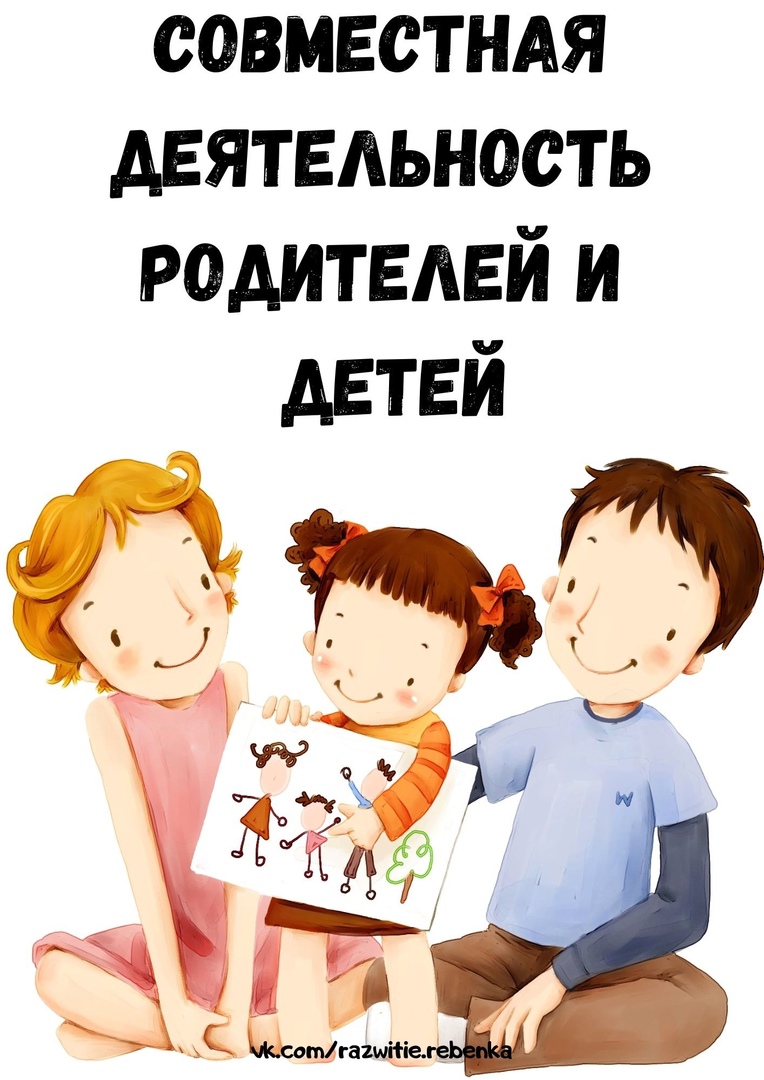                                                                       Воспитатели: Павлова Г. С.                                                                                                               Старикова Т.Ю.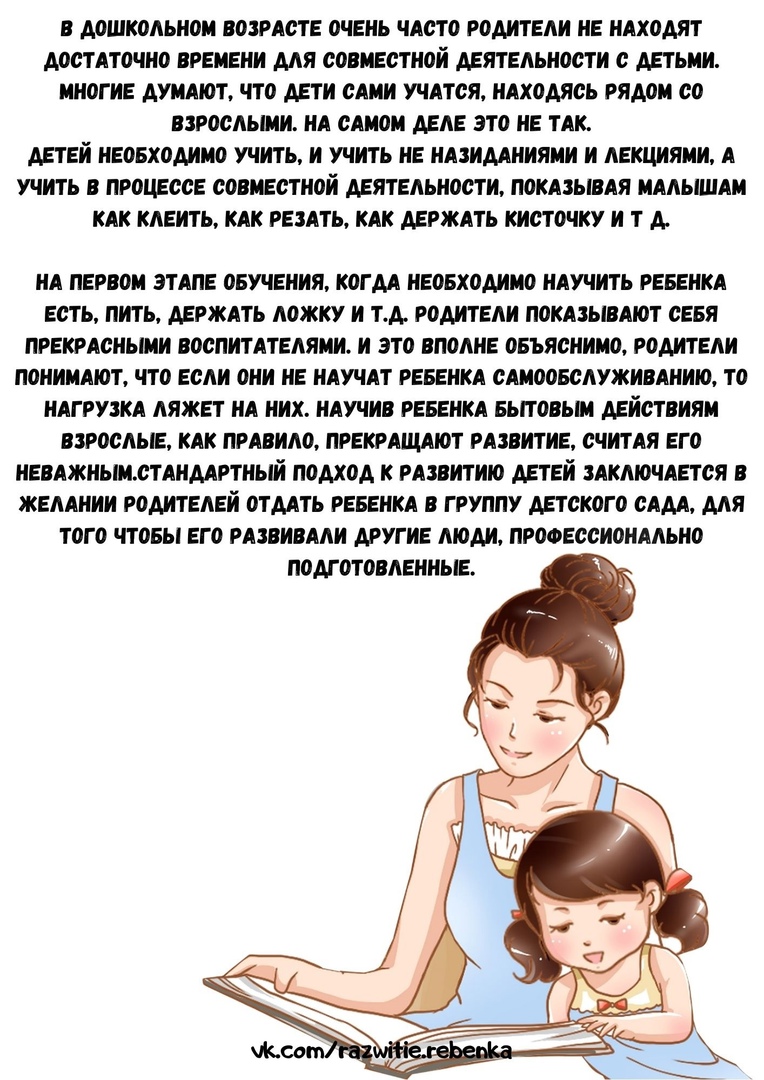 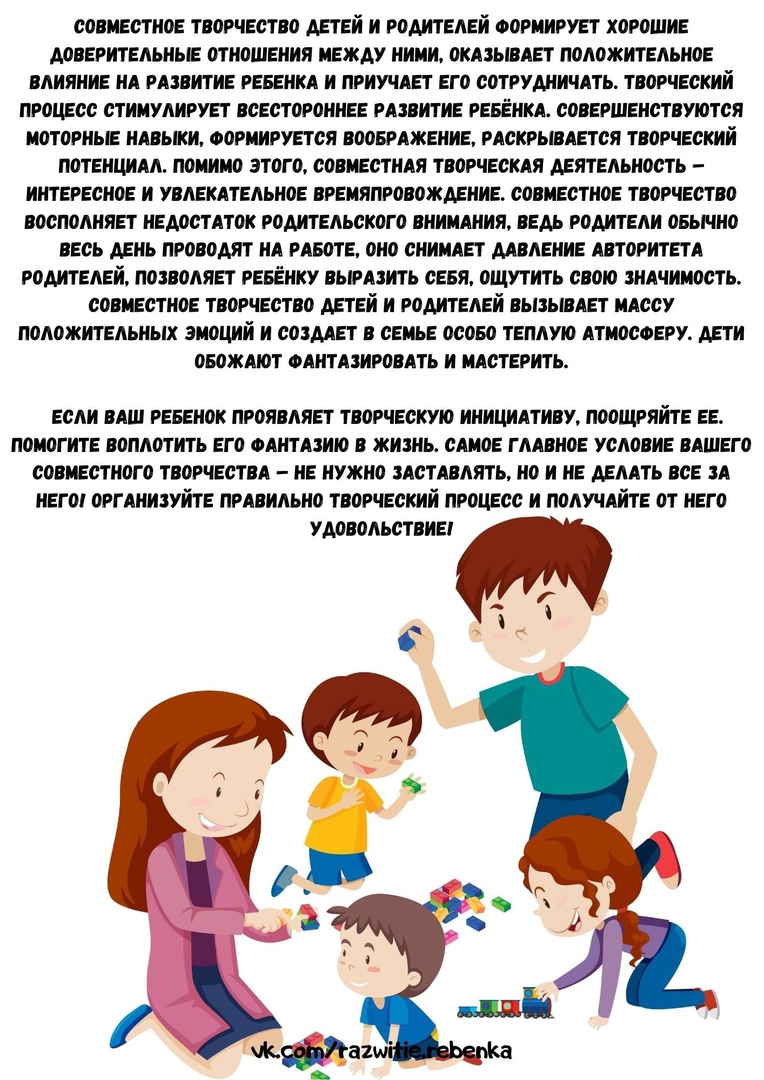 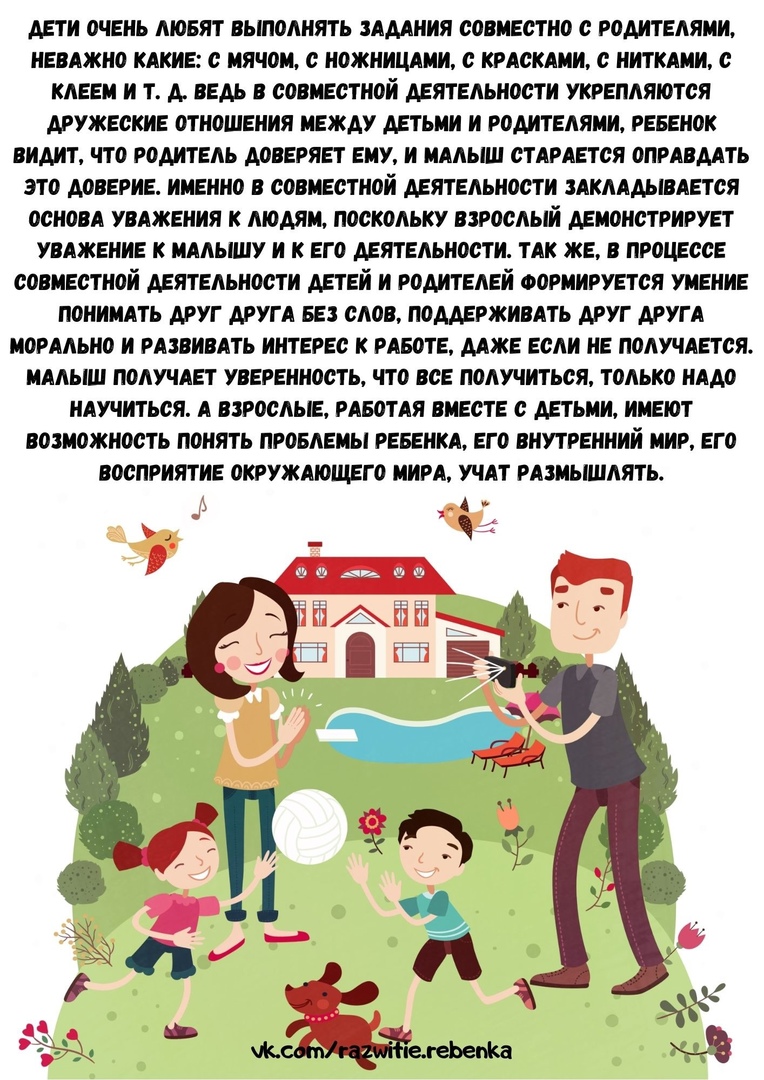 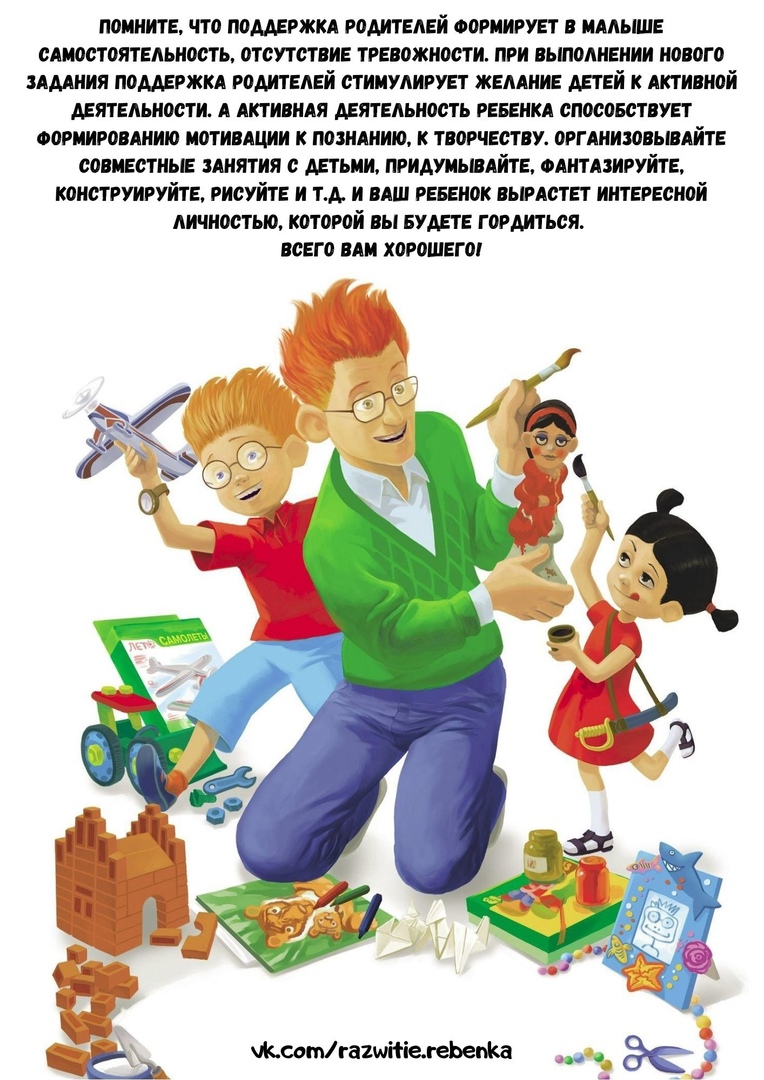 